OBSEG Kaj je obseg lika? Obseg je enak dolžini črte, ki omejuje lik. Obseg označimo s črko o.S pomočjo slike zapiši obsege danim likom. Pri tem si pomagaj, da je razdalja med pikami enaka 1 cm. 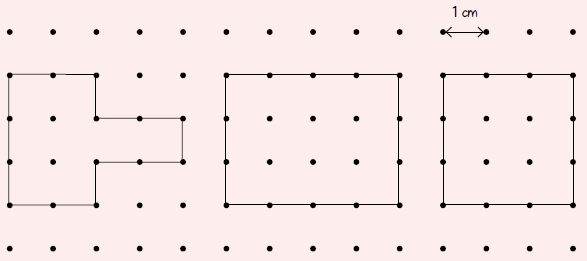 Obseg prvega lika: _______________________________________________Obseg drugega lika: ______________________________________________Obseg tretjega lika: ______________________________________________V učbeniku reši 1. in 2. nalogo na strani 146 (novi), str.131. 